Муниципальное казённое общеобразовательное учреждение«Песочнодубровская средняя общеобразовательная школа»636164, Томская область, Кожевниковский район, с. Песочнодубровка,ул. Советская 57,тел. (8-38-244) 42-322, 42-415, E-mail: pdubrovka @ sibmail.com .ИНН 7008004874ПроектПо технологии «Растения в интерьере жилого дома»Выполнил ученик 6 классаСавинов ЮрийС. Песочнодубровка 2021г.Проблемная ситуация.Недавно у нас освободилось место на подоконнике, но на нём не чего нет, вот мы и решили поставить туда цветы, но мы не знали, как подобрать цветы в интерьер нашего дома и вот поэтому я сделал этот проект.  Цель проекта.Изучить вопрос о применении растений для оформления жилища и приобрести растение, соответствующее интерьеру нашего дома.Задачи проекта:узнать в Интернете, где можно приобрести комнатные растения.подобрать несколько растений с целью их дальнейшего приобретения, узнать их биологические названия.ознакомиться с помощью интернет – ресурсов с технологиями выращивания этих растений.выбрать из изученных растений одно, наиболее подходящее для условий нашего дома.использовать данные моего исследования для дальнейшего ухода за растением.Исследование.Я побывал в интернете цветочном магазине. Разнообразие красивых растений меня удивило. Есть всякие красивые виды растений на пример декоративно цветущие: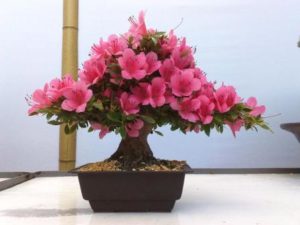 азалия или рододендрон,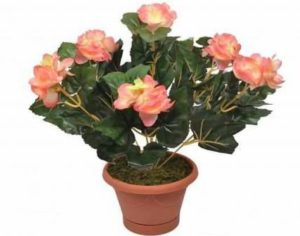 Бегония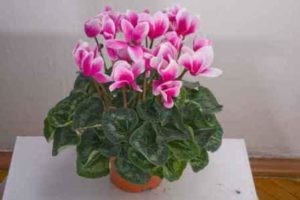 цикламен или альпийская фиалка и другие.И ещё есть красивый вид которыми можно украсить подоконник декоративно лиственных: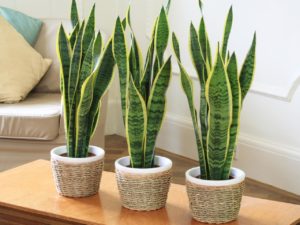 сансевиерия (очень полезное растение),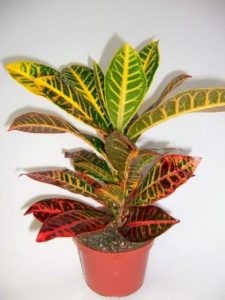 кодиеум (кротон),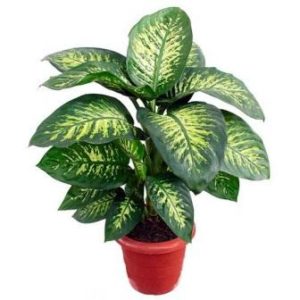 диффенбахия,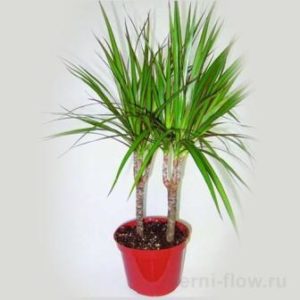 драцена и еще много других красивых и замечательных цветков:Больше всего мне понравились декоративно цветущие растения.Дома за компьютером я продолжил свое исследование. Я посетил разные сайты. Из полученной информации я узнал, какой уход нужен этим растениям, какое освещение им требуется, какого размера они могут достигать.Выбор лучшей идеи.С мамой мы выбрали, растение которое больше всех подойдет для нашего подоконника.Решение: декоративно цветущее растение станет украшением комнаты.Выбор конкретного растения. Окно нашего зала выходит на северную сторону, солнца там не бывает, света в комнате немного. Все это позволяет выбрать не высокое растение.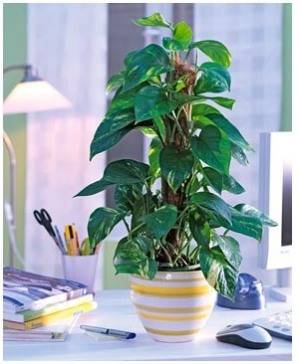 Мои исследования показали, что этим требованиям отвечает комнатная Эпипремнум перистый.Условия содержания растения.Вот что я узнал из Интернета. Растение Эпипремнум имеет листья виде сердца, цветок имеет огромное количество разновидностей, но в основном – это сильно вьющиеся лианы, украшенные насыщенными пестро-зелеными листовыми пластинками, которые эффектно способны украсить любой интерьер офиса, квартиры, или частного дома. Относятся к семейству Ароидных.Размножение. Размножить лиану можно следующими методами:отводками;делением побегов;черенкованием.Уход.Эпипремнум охотно растет в помещениях, не требуя особых условий. Правда, холодной осенью и зимой тропическому растению нужен более внимательный уход. В этот период оно нередко болеет из-за сквозняков, недостатка света и может даже погибнуть. Вывод.Эпипремнум полностью подходит к условиям нашей гостиной. Нужно только решить, где это растение взять. Можно купить молодое растение или попросить у кого-нибудь листовой черенок. У меня есть родные, у которых есть Эпипремнум. Они обещали мне подарить его.Мне понравилось читать о комнатных растениях и узнавать об их многообразии и особенностях. Родители сказали, что я не ошибся с выбором. Теперь все зависит от правильного ухода.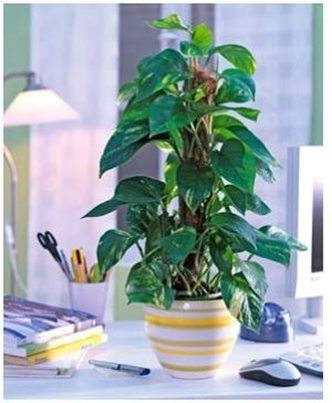 ЭпипремнумНадеюсь, что в дальнейшем моё растение будет выглядеть на подоконнике также, как на фотографиях в Интернете.